РОССИЙСКАЯ ФЕДЕРАЦИЯКраснодарский крайМуниципальное дошкольное образовательное бюджетное учреждение детский сад комбинированного вида № 34 . Сочи, ул. Клубничная, 30_______________________________________________________________________ПриказОт 02.12.2019                                                                               № 124На основании заявления родителей, положения "О порядке приема, учета обучающихся, воспитанников дошкольного образования" приказываю:Перевести  Из средней группы «Г» в среднюю группу «Б» Изсредней группы «А» в дежурную группу «А» Из средней группы «Б» в дежурную группу «А» Из средней группы «В» в дежурную группу «А» Из подготовительной группы «Б» в дежурную группу «Б»Макаровой Ю.В. внести персональные данные обучающегося, воспитанника в электронную базу.Толстик К.В. разместить  приказ  на сайте МДОУ детский сад комбинированного вида №34.Контроль  за исполнением приказа оставляю за собой.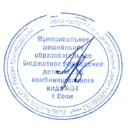 Заведующая МДОУ                                                                                             Э.Н.Петросяндетский сад комбинированного вида № 34Ф.И.О. ребенкаДата  рождения№ путевки, дата выдачи№ протоколаПримечание1Оганян Анна СуреновнаФ.И.О. ребенкаДата  рождения№ путевки, дата выдачи№ протоколаПримечание1Баев Артем СергеевичСр. АФ.И.О. ребенкаДата  рождения№ путевки, дата выдачи№ протоколаПримечание1Ходырев Олег КонстантиновичСр. БФ.И.О. ребенкаДата  рождения№ путевки, дата выдачи№ протоколаПримечание1Меленчикова Мария МаксимовнаСр. ВФ.И.О. ребенкаДата  рождения№ путевки, дата выдачи№ протоколаПримечание1Черданцева Вера СергеевнаПодг. Б